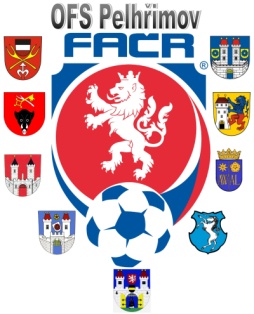 Zahájení disciplinárního řízení Datum: 20.8.2018DK OFS:Jůn Pavel (90061663), Černovice, č. utkání  2018613A1A0306Kubíček Zdeněk (77010625), Č. Řečice, č. utkání  2018613A1A0306							Václav Hrkal							předseda DK OFS